IntroductionLe principal objectif de ce questionnaire est d'aider l'évaluateur à apprécier l'aptitude d'un pays à mettre en place une équipe d'intervention aux incidents informatiques (CIRT). Idéalement, ce questionnaire devrait être utilisé dès les premiers stades après qu’un pays ait obtenu un appui à la conception ou à  la mise sur pied d’un outil CIRT au plan national. Ce document sert de recueil à un maximum d’informations afin de faciliter la planification, le développement et la mise en œuvre du CIRT.Les CIRT existantes qui souhaitent  évaluer la complétude et l'exhaustivité de leurs CIRT peuvent se servir de ce questionnaire comme un cadre standard pour leur évaluation.Le questionnaire est divisé en plusieurs sections et l'évaluateur est conseillé de trouver des réponses à toutes les questions pertinentes dans les sections.PreambuleLe tandem UIT- IMPACT (-Partenariat international multilatéral contre les cybers menaces) est un ardent défenseur des CIRT nationales (Equipes de réponse aux incidents informatiques) qui offrent une capacité d'identification de réagir, de défendre, de gérer les menaces informatiques et d'améliorer la sécurité du cyberespace dans le pays concerné. Ce questionnaire est axé sur l’apport du binôme UIT-IMPACT dans  l’évaluation de l'état ​​de préparation du pays à mettre en place un CIRT national.Les domaines abordés dans le questionnaire sont les suivants:• Les structures existantes vouées à la lutte contre les cyber-menaces• le cadre législatif relatif à la cybercriminalité.•Les Capacités  du pays en matière de technologie et de Ressources humaines• La capacité financière du pays à faire fonctionner un CIRT au niveau  nationalAu stade de mise en place d’un CIRT national, ce document est essentiel dans la mesure où il fournit des renseignements précieux sur la mise en œuvre d’un CIRT au niveau  national. Toutes les questions sont conçues pour recueillir des informations vitales dans les domaines de compétence respectifs et il est impératif qu'ils reçoivent une réponse globale si on veut atteindre les résultats escomptés.SECTION 1 – SECTION 1 - Identification des intervenants

Question 1.1Quels sont les organismes gouvernementaux et les personnes qui seront impliquées à chaque niveau de la planification, de la mise en œuvre et du fonctionnement CIRT? Quels sont les organismes gouvernementaux et les personnes qui seront impliquées à chaque niveau de la planification, de la mise en œuvre et le fonctionnement du CIRT?(Ligne directrice: Liste des noms des organismes, les coordonnées, les noms des personnes, des positions, des numéros de téléphone et adresses e-mailQuestion 1.2Qui sera chargé d'exécuter les fonctions de sécurité ou de riposte à un incident dans le cadre du  CIRT?  (Ligne directrice: lister tous les noms, les positions numéros de téléphone et adresses électroniques)Question 1.5Veuillez identifier s’il vous plaît les avantages que les organismes recevront du CIRT
















Question 1.6Is there any security strategy/policy developed or initiated for the Critical InformationInfrastructure Protection (CIIP)? If yes, please list them below. (Guideline: There are 10 identifiedcategories of CNI. Please refer to Appendix B)Question 1.6Is there any security strategy/policy developed or initiated for the Critical Information Infrastructure Protection (CIIP)?  If yes, please list them below.(Guideline: There are 10 identified categories of CNI. Please refer to Appendix B)Y a t-il une stratégie de sécurité ou de politiques élaborées ou lancées pour la protection des infrastructures d'information critiques (PIIC)? Si oui, veuillez les lister ci-dessous(Ligne directrice: Il y a 10 catégories déterminées de CNI S'il vous plaît se référer à l'annexe BQuestion 1.7Si la réponse  à la question ci-dessus est oui, quel est l'organisme qui dirige les activités du gouvernement relatif à l’élaboration des politiques et des opérations?(Identifier la façon dont est menée l'effort – par un forum fiable, comment les commentaires des participants sont obtenues et analysées)Question 1.8Cochez tous les organismes compétents des ministères et secteurs  faisant partie de l'infrastructure critique Question 1.9Y at-il d'autres ministères ou organismes faisant partie de l'infrastructure critique ?Question 1.10Les intervenants obéissent-ils à des normes ou à des politiques prévues ? SECTION 2 – Mission & objectifs

Question 2.1Pourquoi votre pays a-t-il  besoin d'un CIRT?(Ligne directrice: Énoncer clairement les objectifs de l'établissement d'un CIRT)
Question 2.2Quelles sont les attentes du gouvernement vis à vis de cet établissement CIRT (l’objectif principal)?(Ligne directrice:. Une attente clairement défini aidera à déterminer la vision, les missions, et les objectifs tant à court terme qu’à long terme du CIRT.L’ absence d'une compréhension claire des buts et objectifs se traduira par une débauche inutile des efforts et des ressources)Question 2.3Le CIRT sera-t-il autorisé  à réagir à une situation ou à un incident?(Ligne directrice: Une attente clairement défini aidera à déterminer la vision et les missions du CIRT et permettra également de mieux comprendre les priorités correctes afin de s'assurer qu'ils répondent à l'activité ou aux menaces les plus importantes).Question 2.4Est le CIRT dépendra-t-il d’une  grande organisation?(Ligne directrice: Si c'est le cas, l'énoncé de mission du CIRT Doit compléter les missions de l'organisation Rencontrer les décideurs de l'organisation mère pour obtenir plus d'informations sur sa mission et sa vision.).Question 2.5Si la réponse est «oui» s'il vous plaît fournir des informations sur l'organisation.(Ligne directrice: Si c'est le cas, l'énoncé de la  mission du CIRT doivent compléter les missions de l'organisation Rencontrer les décideurs de l'organisation mère pour obtenir plus d'informations sur sa mission et sa vision.).SECTION 3 – Cybersecurity Initiatives within the Country
Question 3.1Were there any attempt to establish a security incident management organisation or a CIRT-like team by either  Le CIRT fait-il partie du secteur public ou du secteur privé? Ligne directrice: Cette question est liée aux deux questions suivantesQuestion 3.2Si la réponse à la question ci-dessus est OUI  quelle est  l'organisation qui a été ou qui en est responsable ? Veuillez lister leurs coordonnées (cela peut être du gouvernement ou du secteur privé) Veuillez s'il vous plaît obtenir toute la documentation y afférente.(Ligne directrice: Il est important de comprendre les précédentes initiatives de gestion des incidents,  Il est tout aussi important de rencontrer les personnes ou les organisations impliquées pour obtenir une meilleure compréhension en  les interviewant ; Il est également conseillé de rencontrer le cas échéant des CIRTs  privés (dans l’hypothèse où elles existent) dirigés par des multinationales, afin de comprendre comment ils fonctionnent dans le pays. La documentation doit couvrir l'ensemble des politiques, des procédures, des processus etc...)Question 3.2.1A partir de la question 3.2 - Est-ce une organisation privée ou une  entité financée par le gouvernement? S'il vous plaît décrire sa constitution. Y a-t-il des accords de coopération, de partage d’information ou gestion commune d’incidents entre l'organisation et des autorités gouvernementales ?Question 3.3Si la réponse aux questions ci-dessus est «oui»  ou s’il a été interrompu ou retardé, quelles sont les raisons du retard ou de l'abandon ? Quel était l'état ​​du projet et quand  est-ce qu’il a été arrêté?  S'il vous plaît fournir toute la documentation y  relative, si possible.(Ligne directrice: Ceci est important pour comprendre les raisons de l'abandon du projet. Les raisons pourraient être le manque de ressources, politiques, environnementaux, économiques, etc.Question 3.4Des incidents de cyber sécurité ont-ils été signalés dans le passé?Question 3.4.1Si oui, veuillez fournir s’il vous plaît  certains des détails de ces incidents et ce qui a été fait pour répondre à ces incidents.(Ligne directrice: Les incidents ont été signalés à toute organisation dans le pays ou à l'extérieur du pays Cette information est importante pour comprendre l'évolution et le niveau de prise de conscience sur la cyber sécurité dans pays)Question 3.5Combien existe-t-il de fournisseurs d’accès Internet  dans le pays? Si les circonstances le permettent, votre organisation peut-elle  prendre des dispositions pour rencontrer le personnel clé de tous ces fournisseurs de services Internet (ou au moins les deux plus grands FAI) ?(Ligne directrice: Pour comprendre leur rôle en matière de cyber sécurité et de leurs initiatives en matière de gestion des incidents de sécurité également de comprendre leurs attentes de la CIRT)













Question 3.6Les fournisseurs d’accès ont-ils récemment  connu ou détecté des incidents cybernétiques récemment?Question 3.6.1Si la réponse à la question ci-dessus est "oui", veuillez s’il  vous plaît fournir des informations supplémentaires (Ligne directrice: Quelle était la nature des incidents cybernétiques et quelles étaient les mesures prises pour atténuer et contenir les attaques)Question 3.7Votre pays a-t-il une stratégie à long terme et un plan de cyber-sécurité? Si oui pourriez-vous l’expliquer en quelques mots.(Tel qu’une stratégie nationale ou de  politique de cyber sécurité)












Question 3.8Si certaines initiatives,  de politiques ou de stratégies de cyber sécurité sont en cours ou en place, pensez-vous qu'il pourrait y avoir quelques zones de chevauchement de responsabilités dans leurs champs?Question 3.9Y a-t-il des programmes ou des sujets proposés ou effectués dans les écoles et autres établissements d'enseignement ou des établissements de jeunes qui font la promotion de l'utilisation sécuritaire d'Internet pour les enfants et les jeunes? Si oui, fournir plus de détails.Question 3.10Y’a-t-il eu des campagnes de sensibilisation liées à la cybercriminalité, à  la cyber sécurité, à  protection de l'enfance en ligne, ou des activités similaires dans votre pays? Veuillez s'il vous plaît partager les activités de la campagne et les réussites cas échéant?Question 3.11Quelles sont les principales priorités dans votre pays? Utilisez le tableau ci-dessous pour les évaluer.(1-haute, 2 moyenne et 3 priorité basse) SECTION 4 - Circonscription
Question 4.1Quel type de services le CIRT fournira à ses usagers?(Ligne directrice: Il existe 3 types: illimités, délimités et hybride : fournir des services à toute personne qui le demande (public) Délimité: Lié par certaines contraintes telles que juste pour la source de financement ou seulement pour les organismes gouvernementaux hybride ou la combinaison des deux. Question 4.2Si les services sont limités, qui sont les destinataires potentiels de ces services?(Ligne directrice: Cela devrait également correspondre aux parties prenantes identifiées précédemment.)Question 4.3Si les services sont hybrides, qui sont les bénéficiaires potentiels?Question 4.4)Quels seront les critères utilisés pour lier les services.(Ligne directrice: Certains CIRT destinent  leurs services  par nom de domaine, géographique, politique, technique ou contractuel)Question 4.5Si les services sont hybrides, comment le CIRT compte  délimiter la frontière  entre les services limités et les illimités ?  (Ligne directrice: Ceci est important pour éviter la confusion et le chevauchement des services. Il est également important de protéger les données sensibles et éviter que  ne soient divulgués à des tiers non autorisés Vérifiez si le gouvernement a une politique de classification de l'information en place et obtenir les documents.).Question 4.6Le CIRT va-t-il  étendre ses services à des entreprises ou à des agences ou organisations non-gouvernementales(Ligne directrice: Ceci est important pour éviter la confusion et le chevauchement des services. Il est également important de protéger les données sensibles et éviter que ne soient divulgués à des tiers non autorisés.)Question 4.6.1Si la réponse ci-dessus est oui, veuillez s'il vous plaît fournir des informations supplémentaires.(Ligne directrice: Ceci est important pour éviter la confusion et le chevauchement des services et également important pour protéger les données sensibles et éviter qu’ils ne soient divulgués à des tiers non autorisés. Quelles sont les  organisations concernées?Question 4.7Le CIRT va-t-il annoncer sa création?(Annoncer ses membres et ceux qui reçoivent des services).
Question 4.7.1Please provide additional information, if the above answer is "yes". (Guideline: Some CIRTs don’t advertise their constituency due to privacy and proprietary information but this poses a problem because given an incident, the external sites will not know the constituency the organisation falls under.)Si la réponse ci-dessus est «oui», veuillez s'il vous plaît fournir des informations supplémentaires, (Ligne directrice: Certains CIRT n'annoncent pas leur constitution en raison des questions liées à la vie privée et des informations confidentielles, mais cela pose un problème, car en cas d’incident, les sites externes ne sauront pas la juridiction dont  l'organisation relève)Question 4.8Le CIRT a-t-il  la responsabilité nationale de permettre aux usagers d'avoir un chevauchement des offres de services par rapport à leur CIRTs ?(Ligne directrice: Chevauchement CIRT peut créer la confusion et le chevauchement des efforts au cours d'un exercice assainissement, mais il peut être géré en traçant une ligne de séparation des fonctions)Question 4.8.1Veuillez s'il vous plaît fournir des informations supplémentaires à votre réponse.(Ligne directrice: le Chevauchement CIRT peut créer la confusion et le chevauchement des efforts au cours d'un exercice assainissement, mais il peut être géré en traçant une ligne de séparation des fonctions)Question 4.9 Quel est le niveau d'autorité entre le CIRT et l’organisme de tutelle?(Ligne directrice: Il y a 3 niveaux de hiérarchie: complète, partagée et absence de toute hiérarchie. Expliquez le type de chacun des autorités de la personne interrogée.)Question 4.10Dressez la liste de tous les organes ci-dessus pour chaque autorité.Question 4.11Quel est le plan du CIRT pour promouvoir ses services auprès de ses usagers? Y a-t-il une méthode pour le gouvernement  de promouvoir ses services?(Ligne directrice: le but d'un CIRT devrait être de promouvoir son institution et ses services le plus large que possible afin de s'assurer que sa circonscription déclarée est consciente de l'équipe et des services offerts. Exemples: publier dans la presse, annoncer des événements publics et des bulletins d'information du gouvernement, des panneaux publicitaires, mémos télécopie au bureau du gouvernement, des événements, des campagnes d'e-mail, etc.)Question 4.12S’il y a une méthode de gouvernement pour promouvoir les services publics, quelle est l'efficacité de la méthode et existe-t-il un mécanisme pour évaluer l'efficacité?Question 4.13Déterminez les groupes, les organisations ou le secteur que le CIRT servira en priorité?(Ligne directrice: Les groupes initiaux  peuvent être les agences gouvernementales Seules. Citez le nom des agences, indiquez le nombre d'ordinateurs et de connexion internet, les capacités de la mission et de la vision, identifier les capacités de commerce électronique, les types de systèmes utilisés etc.)Question 4.14 Y a-t-il des éléments constitutifs des services de télécommunications sous-traitées à des tiers fournisseurs?Question 4.14.1Veuillez s’il vous plaît fournir des informations supplémentaires.  Ligne directrice: Si oui, veuillez s'il vous plaît définir la nature des affaires des  tiers fournisseurs  et leurs coordonnéesSECTION 5 – Place dans l’organisation / Structure hiérarchiqueQuestion 5.1 (Guideline: As a function not by names - the org chart.) Afin d’être fourni le plus tôt possible lors de l'évaluation sur place ou par courriel au point focal du pays pour cet exercice: veuillez s'il vous plaît fournir l’organigramme général et la structure hiérarchique au sein du ministère ou l’organisme du gouvernement au sein duquel  le CIRT sera placé.(Ligne directrice: l'organigramme par fonction et pas  par nom )Question 5.2 Le CIRT sera-t-il considéré comme faisant partie d’une agence gouvernementale ou sera-t-il un organisme distinct ou alors sera-t-il partie d’une organisation ? (Ligne directrice: Par exemple, un CIRT au niveau national peut fonctionner au sein du gouvernement, comme une entité nationale distincte, ou comme une partie d'une autre organisation Un CIRT ne peut pas être placé dans une  administration, un  système ou  département ou service informatique car il risque d’échouer  en raison d'une inadéquation patente en matière de responsabilité. Fournir où dessiner l'organigramme.)Question 5.3 Le CIRT fera-t-il   partie de l'équipe de sécurité, de sécurité de l'information ou d’une organisation existante?Question 5.3.1Si la réponse ci-dessus est  «oui», existe-il une pratique d'évaluation des risques mis en place pour les équipements informatiques, de réseaux et de communication?Ligne directrice: L'évaluation des risques est importante parce que les parties de l'organisation qu’héberge le serveur des réseaux et des équipements de communication (sur lequel résident les données) comportent clairement  un risquouie technique.Question 5.4Le CIRT fera-t-il partie d'une équipe de sécurité existante ou de la sécurité de l'information ? Si oui, qui sera propriétaire des données partagées?(Ligne directrice: Il est essentiel de déterminer la propriété des données afin que les politiques appropriées et des droits d'accès soient attribués aux utilisateurs concernés)Question 5.5 Quel est l'organisme du gouvernement auquel  CIRT? Veuillez s'il vous plaît fournir les coordonnées du personnel clé de l'organisation.(Ligne directrice: Nom de l'organisation et ses coordonnées (numéros de téléphone et adresses e-mail attribuées) du rôle clé, - il est préférable de disposer d'informations de contact affecté à un rôle plutôt qu'à une personne - si la personne change, les tâches / postes puis, que celle de la personne nommée nouvellement et responsable  soit  accessible immédiatement.)Question 5.6Est-il possible que le CIRT soit sous  influence politique?(Ligne directrice: Il est important de déterminer le niveau de l'autorité qui sera attribué au CIRT  et la pérennité   du CIRT en cas de troubles politiques Il est également important de déterminer si le SOP du CIRT ?? peut être modifié au cours des en période de , parfois, en raison  des influences politiques, des missions non dévolues au  CIRT lui sont imposées ce qui éloigne le personnel de la fonction initiale du CIRT et inhibe les performances effectives du service à s’acquitter efficacement des fonctions qui lui sont échues.   Question 5.7 Existe-t-il une méthode dictée par le  gouvernement pour obtenir des informations et la diffusion de documents ?Question 5.7.1Si oui, expliquer le procédé et le contrôle de sécurité utilisé par celui-ci.(Ligne directrice: Ceci est important afin de déterminer et d'évaluer le type de contrôle de sécurité imposées pour l'information et la diffusion de documents. Vous pouvez avoir besoin de collecter les documents nécessaires sur les politiques et procédures) 
SECTION 6 – Relations avec d’autres CIRTsQuestion 6.1Ce CIRT va-t-il servir de support à d’autres CIRT dans le pays à l'avenir?(Ligne directrice:. Par exemple servir le CIRT militaire, CIRT campus, CIRT PCII, CIRT privés et ainsi de suite)Question 6.2Si «oui» à la question ci-dessus, le CIRT deviendra-t-il le point central de coordination à tous les CIRT dans le pays?(Ligne directrice: Par exemple dans l'armée américaine, l'US Army, Armée de l'Air et de la Marine (ACERT / CC, AFCERT et NAVCIRT, respectivement), servent leurs propres circonscriptions, tandis que le département américain de la Défense DOD-CERT coordonne dans l'ensemble  les équipes militaires américaines. Le CIRT coordination demande généralement à être informé de toutes les activités afin de leur obtenir une vue d'ensemble du niveau des opérations dans leur domaine et d'alerte à autres équipes pour rechercher une activité complémentaire ou connexe.)Question 6.3En l'absence d'un CIRT,  y a-t-il eu une initiative tendant à joindre un  CIRT ou une agence de cyber sécurité ou une organisation internationale  dans d'autres pays. (Si oui, veuillez s'il vous plaît énumérer ces agences).SECTION 7 – Services du CIRTQuestion 7.1Y a-t-il des capacités de réponse aux incidents disponibles dans le pays?Question 7.1.1Si la réponse à la question ci-dessus est «oui», veuillez s'il vous plaît fournir plus d'informations.(Ligne directrice: S'il vous plaît fournir des informations sur les mécanismes qu'ils servent leur circonscription, le modus operandi, les moyens par lesquels les incidents sont signalés, les documentations, etc)Question 7.2A Quel genre de services le CIRT national va-t-il étendre sa compétence?(Ligne directrice: Il y a 3 sortes; réactifs, proactifs et gestion de la qualité de la sécurité) S'il vous plaît se référer à l'Annexe A pour les détails).Question 7.3 Y a-t-il un besoin actuel de la médecine légale et de manutention  des données acquises?Question 7.3.1 Si oui, expliquez pourquoi. Il est important de déterminer les ressources techniques nécessairesQuestion 7.4Le CIRT national projette-t-il  de fournir sur place des  services de réponse aux incidents?Question 7.4.1 Si oui, veuillez expliquez pourquoiQuestion 7.5 Le CIRT projette-il de fournir des services d'audit de sécurité à ses usagers?Question 7.5.1 Veuillez s'il vous plaît citer quelques-unes des éventuels services d'audit de sécurité que le  CIRT national serait susceptible d'offrir à ses électeurs? (Ligne directrice: les audits de sécurité telles que l'examen des infrastructures, l'examen des meilleures pratiques, évaluation de la vulnérabilité, des tests de pénétration, revue de code, examen de l'architecture, etc Il s'agit aussi de déterminer les ressources requises et les compétences pour les services).(Ligne directrice: les audits de sécurité telles que l'examen des infrastructures, l'examen des meilleures pratiques, évaluation de la vulnérabilité, des tests de pénétration, revue de code, examen de l'architecture, etc Il s'agit aussi de déterminer les ressources requises et les compétences pour les services).Question 7.6Y  aura-t-il une configuration et une  maintenance d'outils de sécurité, des applications et de d'infrastructure des services?(Ligne directrice: Ce service identifie ou  fournit des indications appropriées sur la façon de configurer en toute sécurité et entretenir les outils, les applications et l'infrastructure informatique en général utilisé par une circonscription du CIRT  ou du CIRT lui-même)Question 7.6.1Veuillez s'il vous plaît développer la réponse ci-dessusQuestion 7.7Les services du CIRT incluent-il le développement de tout  nouveaux outils spécifiques qui sont nécessaires ou souhaitées par la circonscription ou par le CIRT lui-même?Question 7.7.1 Veuillez S'il vous plaît préciser la réponse ci-dessus. (Ligne directrice:  Cela peut inclure, par exemple, le développement des correctifs de sécurité pour les logiciels personnalisés utilisés par la circonscriptionQuestion 7.8Will there be an intrusion detection service offered to the constituents? Or security event correlation or monitoring? Y-aura-il un service de détection d'intrusion offert aux usagers? Ou alors une corrélation des événements de sécurité ou de surveillance?Question 7.8.1Veuillez s'il vous plaît préciser réponse ci-dessus.(Ligne directrice: Tels que l'examen des journaux IDS existants)Question 7.9 Quels  autres types  de services seront fournis par le CIRT? (Ligne directrice: Vérifiez les réponses pertinentes)Question 7.9.1What services do you expect to deliver in addition from CIRT to the constituencies? Quels services offrirez-vous  en plus du CIRT dans  les circonscriptions?SECTION 8 – Modèle Financier Question 8.1Y-aura-t-il des fonds disponibles pour le projet CIRT? Question 8.1.1Veuillez s'il vous plaît préciser plus en détail votre réponse à la question ci-dessus. Par exemple, combien de bailleurs de fonds sont disponibles et quel est le montant alloué par des bailleurs de fonds?(Ligne directrice: Veuillez Lister tous les détails possibles des bailleurs de fonds, y compris leur particularité ; il est important de  noter que le projet est financé par l'Etat ou par le gouvernement fédéral.) Si la réponse est «non» à la question ci-dessus, s'il vous plaît fournir au moins des informations relatives à  une possibilité d’obtenir des fonds ailleurs.Question 8.1.1.1Si les réponses aux questions ci-dessus est «oui», quel est le montant estimatif du budget disponible? S'il ya plusieurs bailleurs de fonds, la liste de tous les fonds engagés avec leur budget respectif.(Ligne directrice: Il est important de déterminer l'ampleur du CIRT et sa durabilité Indiquer le montant en dollars américains.).Question 8.2 Y-a-t-il un chiffre d'affaires attendu du CIRT national?Question 8.2.1Veuillez s'il vous plaît fournir des informations supplémentaires à la réponse ci-dessus.(Ligne directrice: Peut-être par les frais d'abonnement à partir de la circonscription ou de financement constant du gouvernement)Question 8.3 Y-a-t-il un cadre pour soutenir les opérations CIRT à l'avenir? Si oui veuillez expliquer s’il vous plaîtSECTION 9 – Planification des effectifsQuestion 9.1 Quel est l'effectif qui serait peut-être disponible pour le CIRT national au démarrage de   ses activités?(Ligne directrice: Si la liste du personnel est  déjà identifiées, précisez les noms et prénoms, les positions, les qualifications, expériences, numéros de téléphone et adresses e-mail Notre suggestion est d'avoir un minimum de trois personnes pour commencer)Question 9.2A partir  de l’effectif ci-dessus indiquez le  nombre qui sera dédié à des postes de direction et à des postes techniques?(Ligne directrice: Il est bon d'identifier les besoins en main-d'œuvre si le CIRT servira un groupe très important comme directeur juridique et des relations publiques Si l'effectif est au minimum de  trois personnes, alors il doit y avoir un manager.)Question 9.3Quelles sont les compétences actuelles du personnel technique identifié ?(Ligne directrice: Liste de leurs expérience, les qualifications et les compétences demandez si possible leur CV - sans données personnelles)Question 9.4Si le CIRT est placé au sein d'une organisation, un employé sera-t-il à même d’avoir une double compétence ? (Ligne directrice: Encore une fois, il n'est pas conseillé pour un membre du personnel / personnel pour d’assumer des responsabilités en dehors du CIRT, car cela pourrait créer un conflit d'intérêt)Question 9.5Y a-t-il des formations de sécurité liés à l'informatique ou des programmes d'éducation y relatifs dans le pays?(Ligne directrice: Dressez la liste de tous les prestataires de formation ; Cela aidera à déterminer les besoins de formation et la disponibilité de ces cours sur place)Question 9.5.1Veuillez lister tous les prestataires de formation dans votre pays. Cela aidera à déterminer les besoins de formation et la disponibilité de ces cours sur place.Question 9.6 Dressez la liste des fournisseurs de cyber-formation à la sécurité dans votre pays ou région.Question 9.7Quelles sont les compétences personnelles du personnel identifié (s'il est identifié) pour la mise en place du CIRT nationale? (communication, leadership, technique, etc.)Question 9.8Êtes-vous familier des responsabilités de manager du CIRT, d’analyste CIRT et / ou  de juriste CIRT et de (PR Officer?)Question 9.9 Pensez-vous que votre pays pourrait avoir besoin d'aide dans la création de descriptions des postes de l'équipe qui devra être affecté ou engagé  dans le cadre du CIRT national?SECTION 10 – Recherche sur la cyber sécurité dans le Pays Question 10.1Y-a-t-il un projet de recherche dans le pays en matière de cyber sécurité? Question 10.1.1Si la réponse à la question ci-dessus est «oui», indiquer le domaine spécifique de la recherche?(Ligne directrice: Comme informatique judiciaire, analyse de logs, prévention d’attaques, gestion de la sécurité, de la sécurité et psychologie, etc.) Question 10.2Nommez les centres ou instituts de recherche qui sont actives dans ces domaines de recherche?  (Ligne directrice: Nommez les universités / collèges / centres de recherche et de fournir les coordonnées)Question 10.3Qui finance les projets de recherche?(Ligne directrice: Gouvernement ou secteur privé).Question 10.4Quelles sont les réalisations des groupes de recherche à ce jour?(Ligne directrice: Les réalisations telles que le développement d'outils de sécurité  etc.)Question 10.5Comment les rálisations ci-dessus ont bénéficié aux citoyens et au gouvernement de votre pays ? (Ligne directrice: Veuillez lister  tous les avantages et les récompenses  le cas échéant. S'il ne sont  pas disponible veuillez noter la mention R.A.S.)Question 10.6) Avec la situation actuelle cyber sécurité dans le pays, quel  domaine de recherche  le gouvernement devrait entreprendre immédiatement?(Ligne directrice : Le point de tension du moment)Question 10.7 Collaborez-vous avec d'autres pays / partenaires / organisations en matière de recherche dans le domaine de la cyber sécurité? Question 10.8Si oui, pourriez-vous indiquer les pays / partenaires / organisations qui collaborent avec vous sur le plan de la recherche et les projets sur lesquels vous travaillez.(Ligne directrice: Etat du pays / partenaire / organisation, le nom du projet et son statut)SECTION 11 – Infrastructure PhysiqueQuestion 11.1Pensez-vous que le CIRT national aura ses propres locaux permanents?(Ligne directrice: Il s'agit de déterminer le paysage de la sécurité physique de la CIRT).Question 11.1.1 Veuillez s'il vous plaît préciser la réponse ci-dessusQuestion 11.2S’il sera affecté au CIRT national  sa propre installation permanente, quid de la sécurité physique ?(Ligne directrice: La sécurité physique est importante pour protéger les actifs physiques et d'information du CIRT les mesures de sécurité physiques s’analysent du   contrôle d'accès, de la vidéosurveillance, les vigiles, les clôtures, portails, etc.)Question 11.3Si le CIRT est le partage ses locaux, à qui reviendra  la charge de la sécurité physique de la  partie CIRT ?(Ligne directrice: Il s'agit de déterminer qui sera responsable de la sécurité physique.)Question 11.4Quels sont les moyens de télécommunication et des infrastructures escomptés sur les lieux ??(Ligne directrice: Il est important de répondre à l’accueil  des portails de cyber sécurité respectifs et aussi de fournir un accès public au portail du CIRT. Ceci est également nécessaire pour déterminer si il y a plus d'un fournisseur à des fins de sauvegarde, double. -homing et BCP.)Question 11.5Y a-t-il un BCM / DRP en place pour le principe?(Ligne directrice: le  BCM / DRP est important en cas de catastrophe.)Question 11.5.1Veuillez s'il vous plaît fournir des informations supplémentaires à votre réponse.(Ligne directrice: BCM / DRP est important en cas de catastrophe BCM - Business Continuity Management DRP - Disaster Recovery Plan)Question 11.6Est-il prévu d'avoir un plan de sauvegarde de données pour l'avenir du CIRT national actuel?(Ligne directrice: Y compris UPS etc.)Question 11.6.1.) Veuillez s'il vous plaît préciser des informations supplémentaires.(Ligne directrice: Y compris UPS, HA, groupe électrogène, etc)Question 11.7Pour être assurée pendant les sessions de l'atelier et/ou de l’entrevue. Fournir une stratégie ou un plan d’ensemble, schéma de la configuration souhaitée du CIRT existant ou futur - si disponibleSECTION 12 – Matériau & LogicielQuestion 12.1Pour établir un CIRT national, il y aurait-il  besoin d'acheter du matériel et du logiciel. Y a-t-il des plans / fonds disponibles pour acquérir ceux-là?Question 12.1.1Si la réponse est "Non", Quel sera le projet d'acquisition du matériel et du système d'exploitation?(Ligne directrice: le besoin en matériel de base pour le CIRT doit être fourni pour établir un CIRT.  Si le matériel CIRT / logiciel ne peut pas être financé, quels sont les moyens d'acquérir le matériel nécessaire / logiciel)Question 12.2What are the network components currently in place at the CIRT, if there is any CIRT established?(Guideline: List down all the details of the network components such as the make, model, series & quantity.) Quels sont les composants de réseau actuellement en place à la CIRT, s'il ya un CIRT établi?(Ligne directrice: Dressez la liste de tous les détails des composants réseau, tels que la marque, le modèle, la série et la quantité.)SECTION 13 – Performance EvaluationQuestion 13.1Y at-il un mécanisme ou une ligne de base actuellement en place pour évaluer le rendement du personnel du gouvernement, (any KPI’s?) ??Question 13.1.1 Si la réponse à la question ci-dessus est «oui», quels sont les critères de mesure et les paramètres d'assurance qualité utilisés?(Ligne directrice: Si il y a un mécanisme pour évaluer la performance, le même mécanisme peut être utilisé pour évaluer la performance du personnel CIRT, Collecter les documents relatifs au déroulement du processus de l'évaluation du rendement.)Question 13.2Y a-t-il actuellement  un mécanisme en place pour le secteur public visant à  obtenir la rétroaction des usagers du gouvernement et le peuple du pays en général pour le service public? Question 13.2.1Veuillez s'il vous plaît fournir des informations supplémentaires à ce qui précède.(Ligne directrice:... Ces informations peuvent être utilisées pour adopter le même mécanisme pour  évaluer la satisfaction des participants au CIRT Il est important de cerner les enjeux et les domaines à améliorer Rassemblez les documents nécessaires, politiques et formulaires)Question 13.3 Y a-t-il des accords de niveau de service (SLA) actuellement en place pour les services publics? Si oui, veuillez s’il vous plaît recueillir tous les documents nécessaires tels que les accords et les formulaires. Question 13.3.1Veuillez s'il vous plaît énumérer quelques-uns des documents possibles qui seront fournis pendant l'évaluation.(Ligne directrice: Afin d'étudier la façon dont les SLA sont mis en œuvre et l'acceptation par le public ou les constituants du gouvernement)Question 13.4Y aura-t-il un le comité d'examen technique et financier pour le CIRT? SECTION 14 – La durabilité des TICs et l'état de préparation du paysQuestion 14.1Les équipement techniques sont –ils accessibles et répandus ? Les périphériques (par exemple, ordinateurs personnels, l'accès Internet et logiciel) pour le secteur public,  et privé?Question 14.2Does the country have ICT industries developed to make hardware, software and offer services related to ICT? Le pays a-t-il  des industries de mise au point des services matériels, logiciels et offres en matière de TIC?Question 14.2.1Veuillez s'il vous plaît fournir des informations supplémentaires à ce qui précède. Exemple: Y a-t-il suffisamment d'expertise sur les TIC dans le pays ou doivent-ils être importés?Question 14.3Y a-t-il quelque moyen par lequel les citoyens, le gouvernement et le secteur privé peuvent discuter des TIC et d'autres questions liées aux TIC?Question 14.3.1De qui précède ci-dessus, s'il vous plaît décrire quelques-uns de ces moyens. Es-ce un forum en ligne? Une discussion publique? Etc.Question 14.4Is the country a hub of discussion and forums for the ICT industry regionally and/or worldwide? Le pays est un carrefour de discussion et des forums pour l'industrie des TIC régionale et / ou mondiale?Question 14.4.1Veuillez s'il vous plaît fournir des informations supplémentairesQuestion 14.5 Y a-t-il des infrastructures (technique, juridique) pour le commerce électronique qui  fleurissent  dans le pays?Question 14.5.1Veuillez s'il vous plaît fournir des informations supplémentaires. (Connaissez-vous le montant des transactions électroniques ? Qui sont les principaux acteurs du commerce électronique?)Question 14.6Does the country have indigenous e-commerce technology and services? Existe-t-il dans le pays des installations technologiques propres  de commerce électronique et des services?Question 14.6.1Veuillez s'il vous plaît fournir des informations supplémentaires à ce qui précède. (Sont-elles exportées ailleurs dans la région ou plus largement?)Question 14.7Y a-t-il des vues prospectives, de culture progressiste au niveau des décideurs politiques, du secteur privé, des milieux universitaires, des citoyens et des médias dans l'ouverture de l'accès aux TIC et à  leur exploitation? Ou alors y-a-il une certaine  nervosité sur les impacts culturels et politiques des TIC?Question 14.8Y a-t-il une coopération adéquate entre secteur public, secteur privé, milieux universitaires, organisations non-gouvernementales (ONG) et les décideurs politiques afin de créer un climat favorable à l'utilisation des TIC?Question 14.8.1Veuillez s'il vous plaît fournir des informations supplémentaires en énumérant ces organisations.Question 14.9 Avez-vous des informations sur ce que serait le niveau des investissements étrangers  dans le pays?Question 14.10 Où est ciblé leur investissement en termes de région et de l'industrie?Question 14.11Combien d’investisseurs internationaux sont actifs sur le marché du private equity (investissement privé) local?Question 14.12Are there stock markets for public listing? Y a-t-il des marchés boursiers intérieurs?Question 14.13Pensez-vous qu'il y a suffisamment de ressources pour investir dans l'infrastructure des TIC et de l'éducation?Question 14.13.1Veuillez s'il vous plaît préciser la question ci-dessusQuestion 14.14Y  a-t-il une industrie du capital-risque national?Question 14.15 Est-ce que l'industrie du capital-risque investit dans le marché local ou à l'étranger? SECTION 15 – Cybercriminalité, cadre législatif et lois connexes.Question 15.1Is cybercrime, computer crime or electronic crime growing problem in your country? La criminalité informatique, la  cybercriminalité, la criminalité électronique sont-ils des problèmes de plus en plus récurrents  dans votre pays?Question 15.1.1Si la réponse ci-dessus est "OUI", veuillez s'il vous plaît  partager des informations sur les types de crimes et certaines statistiques, si vous en disposez.Question 15.2 Existe-t-il un cadre juridique contre la cybercriminalité, les crimes informatiques ou électroniques dans votre pays?Question 15.3S’il existe un cadre relatif aux matières sus mentionnées, quel est le niveau d'application de celui-ci? A-t-il  jamais été utilisé pour poursuivre les auteurs? (s'il vous plaît partager avec nous des nouvelles, des liens ou toute autre information que vous jugez  pertinent)Question 15.4 Veuillez s'il vous plaît faire part d’une législation relative à la cybernétique, informatique ou électronique dont les juges, les avocats ou d'autres personnes ont des difficultés à comprendre la preuve numérique ou les rapports rapports médico-légalesQuestion 15.5Si, dans votre pays, il n'existe pas de telles lois, s'il vous plaît préciser les raisons possibles de ne pas en avoir (à votre avis) (pas d'expertise locale, des raisons politiques, monétaires, etc.)Question 15.6La possession de pornographie enfantine ou d'autres matériel relatif aux  abus sur des enfants (dans n'importe quel format) est-il un délit légal dans votre pays? (vidéos, photos numériques ou imprimées, et tout autre format)Question 15.6.1 Veuillez s'il vous plaît fournir des informations supplémentaires aux  réponses ci-dessusQuestion 15.7Est-ce que l'organisation où vous travaillez ou l'un des organismes gouvernementaux du pays ou des organismes de réglementation tiennent des registres des cybercriminels ou cybercriminels présumés dans le pays?(Ligne directrice: Il s'agit d'étudier et de comprendre le scénario de la cybercriminalité local et /ou les activités).Question 15.7.1Veuillez s'il vous plaît fournir des informations supplémentaires.(Ligne directrice: Il s'agit d'étudier et de comprendre le scénario de la cybercriminalité locale et /ou les activités).




Question 15.8Existe-t-il des autorités ou des unités de prévention contre la cybercriminalité dans votre pays?Question 15.9Les services de sécurité ont-ils conscience des  dangers potentiels de la cybercriminalité?Question 15.10Have the Law Enforcement Agencies participated in any training related to cyber crime? Les services de sécurité ont-ils  participé à une formation liée à la cybercriminalité?SECTION 16 – Le cadre du e-gouvernementQuestion 16.1Existe-il dans  Votre pays a-t-il un cadre d’administration en ligne? (Le but est de comprendre l'état actuel des plans et des stratégies de rapprochement des services publics des citoyens et les entreprises)Question 16.1.1Veuillez s'il vous plaît fournir des informations sur les activités en cours relatif au  haut débit, la connectivité des écoles, la connectivité des zones rurales, etc.)















Question 16.2Pensez-vous qu'il y ait suffisamment d'expertise locale à entreprendre des projets de telles dimensions? Veuillez préciser s’il vous plaît.  SECTION 17 - AttestationMoi ..................................................................................................................................... atteste que j'ai terminé et / ou compilé toutes les réponses aux questions énoncées ci-dessus au mieux de mes capacités en tant que représentant de .........................................................................................................................................................................................................................................................................................................................................................................................................................................................................................................................................                                                   










J'atteste par la présente que j'ai terminé / compilé toutes les réponses aux questions énoncées ci-dessus au mieux de mes capacités en tant que représentant deAPPENDICE AList of Common CIRT Services. Liste des services communs CIRT Liste des services communs CIRTAPPENDIX BList of Critical National InfrastructuresAPPENDICE CQuestionnaire ChecklistFIN DU QUESTIONNAIRE         Finance         Communication         Transport         Énergie         Eau         Services d’urgence         Nourriture         Sécurité publique         Santé         Services PublicsOuiNonOuiNonOuiNonOuiNon3.11.1Développement de la politique et de la législation contre la cybercriminalité 3.11.2Renforcement des capacités humaines et Formations dans les domaines de la législation et de l'expertise technique en matière de cyber sécurité3.11.3Sensibilisation du public sur la sécurité en ligne pour les citoyens, les enfants, les jeunes et les petites et moyennes entreprises3.11.4Une meilleure coordination au niveau national sur la cyber-sécurité entre les différents intervenants3.11.5. Une meilleure coordination et une coopération au niveau international 3.11.6Si vous pensez qu'il y a d'autres priorités s'il vous plaît les énumérer ci-dessousOuiNOOUINONOUINonOUINonOuiNonOuiNonOuiNonOuiNonOuiNonOuiNonOuiNonouiOuiOuiNonOuiNonOuiNona.Analyse des risquesb.Minimisation des conséquences /Plan de reprise post-sinistrec.Conseils en sécuritéd.Sensibilisation à la sécurité du bâtimente.Formations ou stagesf.Certification ou  évaluation du produitOuiNonOuiNonOuiNonOuiNonOuiNonOuiNonOuiNonouiNonOuiNonOuiNonOuiNonOuiNonOuiNonOuiNonOuiNonOuiNonOuiNonOuiNonOuiNonOuiNonOuiNonOuiNonOuiNonOuiNonOuiNonOuiNonOuiNonOuiNonOuiNonOuiNonReactive ServicesProactice ServicesSecurity Quality Management Servicesa) Alertes et avertissementsb) Traitement IncidentsAnalyse des IncidentsLa réponse aux incidents sur siteLe support aux réponses d’IncidentsLa coordination aux réponses d’Incidentsc) Vulnerability HandlingAnalyse de vulnérabilitéRéponse à la vulnérabilitéCoordination des réponses à la vulnérabilité d) Manutention des artefactAnalyse des artefactsRéponse aux artefactsCoordination des réponses aux artefactsAnnoncesVeille technologiqueAudits de sécurité et d’évaluationConfiguration et Maintenance des outils de sécurité, Applications & InfrastructureElaboration d’outils de sécuritéServices de  detection d’intrusionDiffusion d’information liée à la sécuritéAnalyse des risquesMaintenance de l’activité et plan de reprise après sinistreConseils de sécuritéSensibilisationEnseignement / FormationCertification et évaluation des produits /NoCNI Sectors1Finance2Communication3Transport4Énergie5Eau6Services d’urgence7Nourriture8Sécurité Publique9Santé10Service PublicQuestion NoRéponseDoit être vérifié parDoit être vérifié parDoit être vérifié parIncertainImpossible de répondreQuestion NoRéponseSelfSupérieur OfficielITU-IMPACTIncertainImpossible de répondre2.12.22.32.42.53.13.23.2.13.33.43.4.13.53.63.6.13.73.83.93.103.114.14.24.34.44.54.64.6.14.74.7.14.84.8.14.94.104.114.134.144.14.15.15.25.35.3.15.45.55.65.75.7.16.16.26.37.17.1.17.27.37.3.17.47.4.17.57.5.17.67.6.17.77.7.17.87.8.17.97.108.18.1.18.1.1.18.28.2.18.39.19.29.39.49.59.5.19.69.79.89.910.110.1.110.210.310.410.510.610.711.111.1.111.211.311.411.511.5.111.611.6.111.712.112.1.112.213.113.1.113.213.2.113.313.3.113.414.114.214.2.114.314.3.114.414.4.114.514.5.114.614.6.114.714.814.8.114.914.1014.1114.1214.1314.13.114.1414.1515.115.1.115.215.315.415.515.615.6.115.715.7.115.815.915.1016.116.1.116.2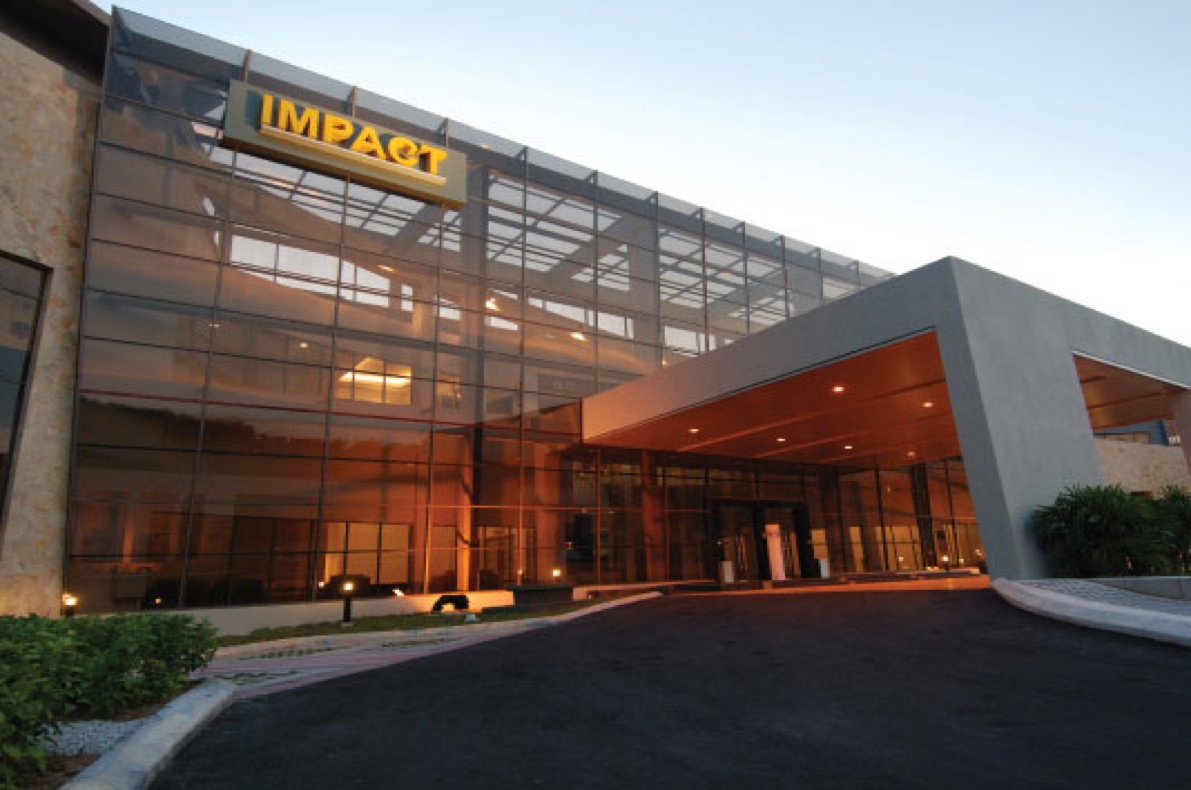 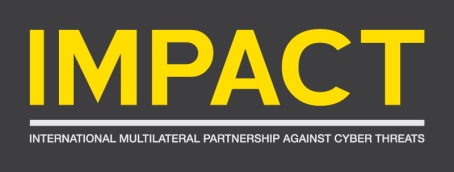 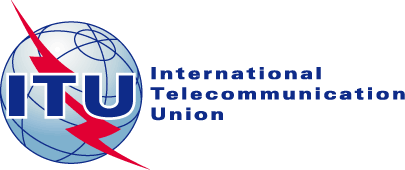 